FUTURE DATESWodson Park Wi-Fi Password:  wodsonpark13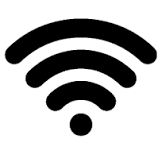 The Hertfordshire Headteacher UpdatesSpring TermTuesday 3 December 20191.30pm – 3.30pm, Wodson Park, WareItemPresenter1.30 – 1.45Hertfordshire perspective (standing item) Jenny Coles/Simon Newland1.45 – 1.55Ofsted updates (standing item) 1.55 – 2.053.  Early years transition project ‘Supporting Smooth Transitions’ Caroline Chalke 2.05 – 2.15Parent conflict Ruth Fennemore/Lynne Shine 2.15 – 2.25Schools HR update (standing item) David Windridge2.25 – 2.35Refreshment Break Refreshment Break 2.35 – 3.00Mental Health Support in Schools Update on the Strategic Leads for Mental Health programmeMental Health Support Teams in SchoolsOverview of CAMHS system redesignUpdate on Just Talk and Feeling Good WeekDeborah Sheppard 3.00 – 3.10Safeguarding update (standing item) Frazer Smith3.10 – 3.20Attachment Aware and Trauma Informed Practice  Felicity Evans3.20 – 3.30SEND update ‘supporting schools to be inclusive’ Jo Fisher/Jennie NewmanSpring Term 2020Stevenage (Breakfast Session)Stevenage (Breakfast Session)Stevenage (Breakfast Session)24 March 2020 (Tues)24 March 2020 (Tues)24 March 2020 (Tues)24 March 2020 (Tues)Herts Development Centre, StevenageHerts Development Centre, StevenageWest HertsWest HertsWest Herts24 March 2020 (Tues)24 March 2020 (Tues)24 March 2020 (Tues)24 March 2020 (Tues)Aldenham Country Club, AldenhamAldenham Country Club, AldenhamEast HertsEast HertsEast Herts26 March 2020 (Thurs)26 March 2020 (Thurs)26 March 2020 (Thurs)26 March 2020 (Thurs)Wodson Park, WareWodson Park, WareSummer Term 2020Summer Term 2020Summer Term 2020Stevenage (Breakfast Session)Stevenage (Breakfast Session)16 June 2020 (Tues)16 June 2020 (Tues)16 June 2020 (Tues)16 June 2020 (Tues)16 June 2020 (Tues)Herts Development Centre, StevenageHerts Development Centre, StevenageWest HertsWest Herts16 June 2020 (Tues)16 June 2020 (Tues)16 June 2020 (Tues)16 June 2020 (Tues)16 June 2020 (Tues)Aldenham Country Club, AldenhamAldenham Country Club, AldenhamEast HertsEast Herts17 June 2020 (Wed)17 June 2020 (Wed)17 June 2020 (Wed)17 June 2020 (Wed)17 June 2020 (Wed)Wodson Park, WareWodson Park, Ware